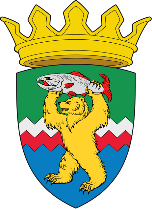 РОССИЙСКАЯ ФЕДЕРАЦИЯКАМЧАТСКИЙ КРАЙЕЛИЗОВСКИЙ МУНИЦИПАЛЬНЫЙ РАЙОНДУМА ЕЛИЗОВСКОГО МУНИЦИПАЛЬНОГО РАЙОНАРЕШЕНИЕ13 октября 2020 г. № 1462	г. Елизово100 сессия 	Рассмотрев предложение Администрации Елизовского муниципального района о сносе объекта муниципального недвижимого имущества, руководствуясь п. 2 ст. 209 Гражданского кодекса Российской Федерации, ст. 55.30 Градостроительного кодекса Российской Федерации, ст. 23 Устава Елизовского муниципального района, Положением о порядке управления и распоряжения муниципальным имуществом в Елизовском муниципальном районе, заключением комиссии по оценке последствий принятия решения о реконструкции, модернизации, об изменении назначения или о ликвидации объектов социальной инфраструктуры для детей, являющихся муниципальной собственностью, заключении муниципальными организациями, образующими социальную инфраструктуру для детей, договоров аренды, договоров безвозмездного пользования закрепленных за ними объектов собственности, а также о реорганизации или ликвидации муниципальных организаций, образующих социальную инфраструктуру для детей, от 21.09.2020 № 10,Дума Елизовского муниципального районаРЕШИЛА: Согласовать снос объектов недвижимого имущества, расположенных по адресу: Камчатский край, г. Елизово, ул. Виталия Кручины, д. 30:1) здание склад, общей площадью 80,1 кв.м, кадастровый номер 41:05:0010115:854,2) здание кабинет механизации, общей площадью 81,8 кв.м, кадастровый номер 41:05:0010115:856,3) здание теплица, общей площадью 187,8 кв.м, кадастровый номер 41:05:0010115:855,в целях последующего строительства нового объекта муниципальной собственности социального назначения.Председатель Думы Елизовского муниципального района	                           А.А. ШергальдинО согласовании сноса объектов муниципального недвижимого имущества